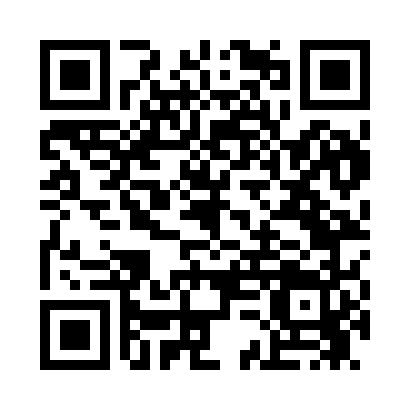 Prayer times for Hardy Ford, Virginia, USAMon 1 Jul 2024 - Wed 31 Jul 2024High Latitude Method: Angle Based RulePrayer Calculation Method: Islamic Society of North AmericaAsar Calculation Method: ShafiPrayer times provided by https://www.salahtimes.comDateDayFajrSunriseDhuhrAsrMaghribIsha1Mon4:336:031:235:168:4310:132Tue4:346:031:235:168:4310:133Wed4:346:041:245:168:4310:134Thu4:356:041:245:168:4310:125Fri4:366:051:245:168:4310:126Sat4:366:061:245:168:4210:127Sun4:376:061:245:168:4210:118Mon4:386:071:245:178:4210:119Tue4:396:071:255:178:4210:1010Wed4:406:081:255:178:4110:0911Thu4:406:091:255:178:4110:0912Fri4:416:091:255:178:4010:0813Sat4:426:101:255:178:4010:0814Sun4:436:111:255:178:3910:0715Mon4:446:111:255:178:3910:0616Tue4:456:121:255:178:3810:0517Wed4:466:131:255:178:3810:0418Thu4:476:131:265:178:3710:0419Fri4:486:141:265:178:3710:0320Sat4:496:151:265:178:3610:0221Sun4:506:161:265:178:3510:0122Mon4:516:161:265:178:3510:0023Tue4:526:171:265:168:349:5924Wed4:536:181:265:168:339:5825Thu4:546:191:265:168:329:5726Fri4:556:201:265:168:319:5527Sat4:576:201:265:168:319:5428Sun4:586:211:265:168:309:5329Mon4:596:221:265:158:299:5230Tue5:006:231:265:158:289:5131Wed5:016:241:265:158:279:49